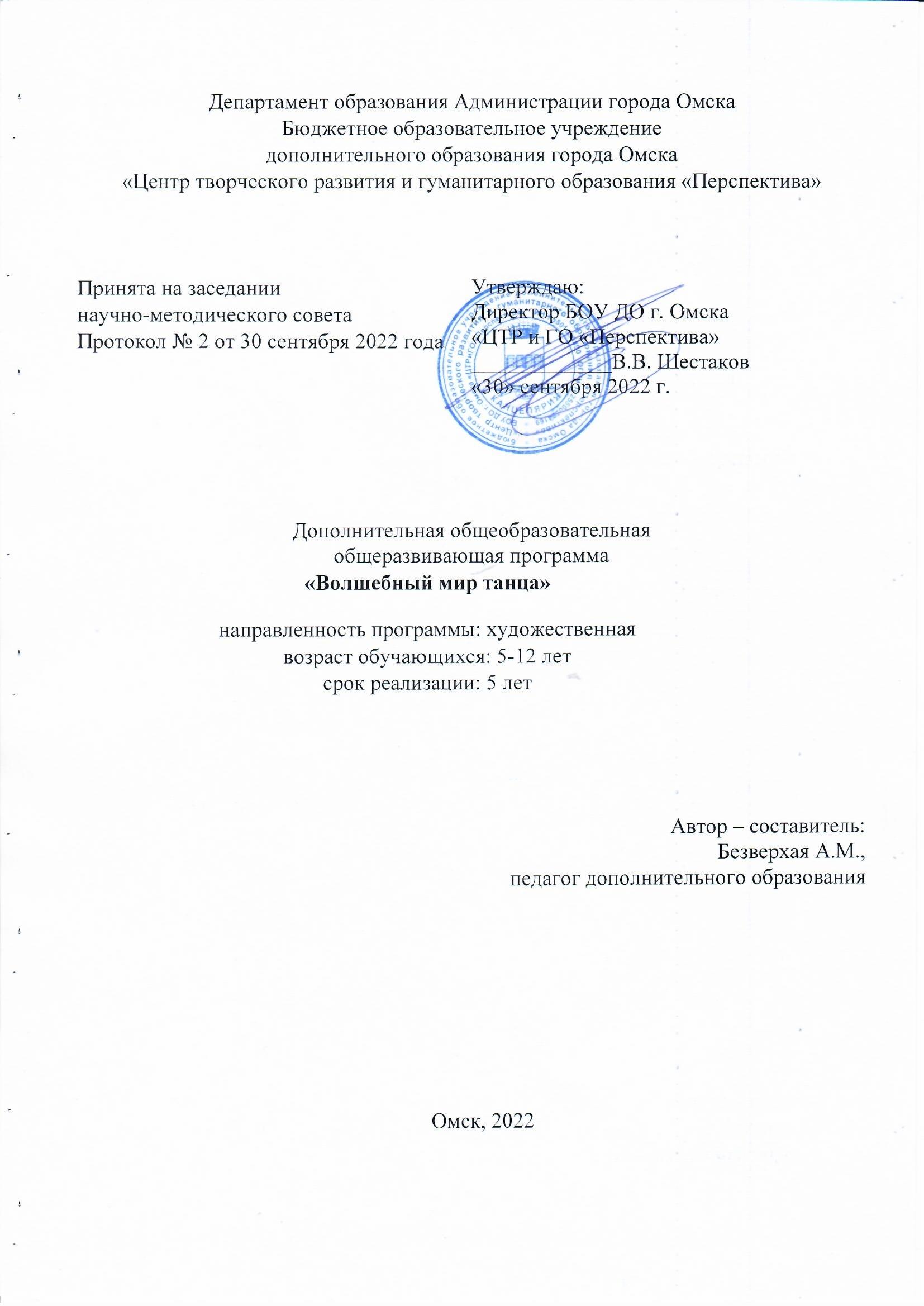 Пояснительная запискаДополнительная общеобразовательная программа«Волшебный мир танца»имеет художественную направленность. Программа предоставляет широкие возможности обучения основам танцевального искусства, дает возможность ввести детей в мир хореографии, с помощью игровых технологий познакомить с некоторыми хореографическими жанрами, видами и стилями. Программа поможет обучающимся проявить себя посредством пластики, ритмики и импровизации.Любая хореография связана с определенной тренировкой тела. Поэтому обучение предполагает специальные тренировочные упражнения, которые дают значительную спортивно-физическую нагрузку. Особенностью хореографии является гармоническое развитие всего организма. Вырабатываются навыки в сознательном управлении мышцами тела, устраняются зажимы, развивается музыкальный слух, что дает возможность подчинять свое тело определенному музыкальному ритму. Систематические занятия развивают пластику тела, способствуют устранению ряда физических недостатков, вырабатывают правильную и красивую осанку, придают внешнему облику человека собранность, элегантность, что является важным для ребенка. Хореография учит логическому, целесообразно организованному и грациозному движению, умению выражать чувства и эмоции с помощью тела.  Занятия танцами позволяют детям научиться красиво двигаться, дать волю фантазии, возможность самореализоваться, научиться раскрепощаться. Атмосфера на занятиях непринужденная, не навязчивая, педагог лишь сопровождает детей, незаметно подсказывая и корректируя ошибки и недоработки, что дает возможность ребенку максимально проявить себя, свои способности. Хореография оказывает также большое влияние и на формирование внутренней культуры человека, занятия помогают воспитывать характер человека. Поскольку учебный процесс протекает в коллективе и носит коллективный характер, занятия хореографией развивают чувство ответственности перед товарищами, умение считаться с их интересами.У детей формируется умение передавать услышанный музыкальный образ в рисунке, пластике. Дети впервые могут одеть сценический костюм, подготовленный специально к танцевальному номеру. С непосредственным участием родителей дети выступят на своих первых концертах и конкурсах. Все это, несомненно содействует усилению воспитательного эффекта, проводимого в комплексе семьи и образовательного учреждения.Сотрудничество, мобильность, динамизм, конструктивность, ответственность – это именно те личностные качества, которые формируются у детей в результате систематических занятий хореографией.Цель программы: Развитие творческих способностей обучающихся средствами хореографии. Задачи:Обучить основам хореографии, сформировать навыки выполнения танцевальных упражнений.Развить музыкальность, выразительность и осмысленность исполнения танцевальных движений, потребность в творческой реализации.Формировать фигуру, ловкость, выносливость, физическую силу, стремление к здоровому образу.Развивать коммуникативные умения и навыки, обеспечивающие совместную деятельность в коллективе.Планируемые результатыЛичностные:проявляет интерес к хореографической деятельности;демонстрирует воображение, мышление, музыкальность;демонстрирует стремление к здоровому образу;проявляет аккуратность, трудолюбие;Метапредметные:умеет продуктивно сотрудничать со сверстниками при решении различных (коммуникативных, организационных, нравственных и др.) задач;По профилю программы:умеет выполнять танцевально-ритмические движения, включенные в программу;знает основные позиции рук и ног, базовые элементы танца;имеет запас танцевальных движений и умеет с их помощью передавать характер музыки;имеет опыт практической исполнительской деятельности;имеет развитые физические данные (правильная осанка, выворотность, гибкость, танцевальный шаг).Объем и срок освоения программы:Срок реализации программы – 5 лет.Возраст детей от 5 – 13 лет.Прием детей осуществляется на основании письменного заявления родителей и медицинского заключения о состоянии здоровья ребенка.  Первый год обучения – 144 часа, 2 раза в неделю по 2 академических часа(30 минут с 10 минутным перерывом).Второй год обучения – 216 часов, 3 раза в неделю по 2 академических часа(40 минут с 10 минутным перерывом).Третий год обучения– 216 часов, 3 раза в неделю по 2 академических часа(40 минут с 10 минутным перерывом).Четвертый год обучения– 288 часов, 4 раза в неделю по 2 академических часа(40 минут с 10 минутным перерывом).Пятый год обучения– 288 часов, 4 раза в неделю по 2 академических часа(40 минут с 10 минутным перерывом).Уровни программы:Стартовый уровень- начальные навыки исполнения элементов танца (1 год обучения).Базовый уровень- базовые навыки исполнения элементов танца (2-4 года обучения).Продвинутый уровень- продвинутые навыки исполнения элементов танца (5 год обучения).Формы занятий:практическое занятие;беседа;игра, праздник, конкурс, фестиваль;репетиция;концерт, открытый урок.Формы организации деятельности обучающихся на занятии:в парах;групповая;индивидуальная;ансамблевая.Структура занятия состоит из трех частей:I часть включает задания на умеренную моторную двигательную активность: построение, приветствие, комплекс упражнений для подготовки разных групп мышц к основной работе. По длительности – 1/3 часть общего времени занятия.II часть включает задания с большой двигательной активностью, творческие задания, разучивание новых движений. По длительности – 2/3 общего времени занятия.III часть включает партерная гимнастика, комплекс упражнений на расслабление мышц и восстановление дыхания. По длительности – 2–3 минуты.Занятия на начальных этапахпроводятся в игровой форме. Элементы классического экзерсиса вводятся постепенно. При закреплении в обучении элементам экзерсиса целесообразно вводить дидактические музыкально-танцевальные игры.УЧЕБНО-ТЕМАТИЧЕСКИЙ ПЛАН1-й год обученияСОДЕРЖАНИЕ1-й год обучения1. Вводное занятие (2 часа)Форма проведения:беседа с игровыми элементами. Танцевальные и коммуникативные игры. Танцевальные импровизации.Виды учебной деятельности: групповая, индивидуальная.Теоретические понятия:Техника безопасного поведения. Правила поведения в объединении до занятий и во время занятий. Зачем нужны станки и зеркала в танцевальном зале и как с ними обращаться. О танцевальной форме.Оценка и контроль: Входная диагностика. (Приложение 1)2. Азбука музыкального движения (32 часа)1. Разминка2. Элементы классического танца3. Элементы эстрадного танца4. Элементы ритмики и акробатики5. Партерный экзерсисФорма проведения: беседы, практические занятия.Виды учебной деятельности: групповая, индивидуальная.Упражнения, направленные на активизацию внимания, памяти, координации движения. Обучение правилам выполнения разминок. Постановка корпуса: упражнения на закрепление осанки («Цапля», «Петушок», «Струнка»).Разогрев: ритмические хлопки; марш с высоко поднятым коленями; танцевальный шаг по кругу.Прыжки в различных детских интерпретациях.Партерный экзерсис: «Уголок» (одновременный подъем двух ног); «Стрелочка» (сгибание ног к себе, вытягивание в верх); «Горка сидя»; «Клубочек»; прыжки «Зайчики» «обезьянки» «мишки».Развитие мышц лица: разминка, упражнения для челюсти, губ, щек, носа, глаз; маски (радостная, улыбчивая, грустная).Упражнения на дыхание.Этюды: «Цветочек»; «Быстрый ручеек».Теоретические понятия:Общие понятия о разминке, видах разминок. Оценка и контроль: наблюдение, самоконтроль.3. Элементы народного характерного экзерсиса и движения народного танца (40 часов)1. Экзерсис у станка2. Экзерсис на середине зала3. Allegro4. Элементы народно-сценического танца5. Народно-танцевальные упражненияФорма проведения:практические занятия.Виды учебной деятельности: групповая, индивидуальная.Упражнение на середине зала: поклон; постановка корпуса; постановка рук в народном танце; ритмические упражнения; приседание и полуприседание.Упражнения по кругу: шаг, ходьба по кугу, на полупальцах; бег; марш; боковой галоп.Народно-танцевальные упражнения: совмещение метроритмических структур музыки и движения (элементарные движения + игровой момент; боковой шаг с ритмом и хлопками; прыжки - в различных детских интерпретациях: зайки, медведи, обезьянки и т.д.).Теоретические понятия:Теоретическое изучение техники выполнения упражнений. Оценка и контроль: наблюдение, самоконтроль.4. Танцевальные композиции (16 часов)1. Музыкально-танцевальные игры2. Знакомство с элементами полькиФорма проведения:практические занятия, игры.Виды учебной деятельности: групповая, индивидуальная, в парах.Музыкально-танцевальные игры: «Танцуем сидя», «Трансформер», «Стоп-кадр», «Ищем друга».Знакомство с элементами польки. Полька. Соло по кругу.Теоретические понятия:Элементы польки. Оценка и контроль: наблюдение, самоконтроль.5. Постановочно-репетиционная работа (24 часа)1. Песенно-танцевальные композиции: Матрешки2. Песенно-танцевальные композиции: Россия3. Песенно-танцевальные композиции: Шли солдаты на войнуФорма проведения:практические занятия, репетиция.Виды учебной деятельности: групповая, ансамблевая.Песенно-танцевальные композиции: «Матрешки», «Россия», «Шли солдаты на войну».Теоретические понятия:Как вести себя на сцене (внимательность).Оценка и контроль: наблюдение, самоконтроль.6. Индивидуальные коррекционные занятия (6 часов)Форма проведения:практические занятия.Виды учебной деятельности:индивидуальная.Выполнение индивидуального задания по ранее изученным темам.Оценка и контроль: наблюдение, самоконтроль.7. Концертная деятельность (22 часа)1. Открытые уроки для родителей2. Отчетный концерт в конце года3. Выступления на праздникахФорма проведения: открытые занятия, отчетный концерт, концертные выступления.Виды учебной деятельности: групповая, ансамблевая.Открытые уроки.Концертная деятельность.Теоретические понятия:Правила поведения и техника безопасности на концертах. Оценка и контроль: наблюдение, самоконтроль.8. Контрольное (итоговое) занятие по освоению программы (2 часа)Форма проведения:практическое занятие.Виды учебной деятельности:групповая, индивидуальная.Проведение итоговой диагностики.Теоретические понятия:Выполнение индивидуального задания по ранее изученным темам. Оценка и контроль:Итоговая диагностика. (Приложение 2).УЧЕБНО-ТЕМАТИЧЕСКИЙ ПЛАН2-й год обученияСОДЕРЖАНИЕ2-й год обучения1. Вводное занятие (2 часа)Форма проведения:беседа с игровыми элементами. Танцевальные и коммуникативные игры. Танцевальные импровизации.Виды учебной деятельности: групповая, индивидуальная.Теоретические понятия:Техника безопасного поведения. Правила поведения в объединении до занятий и во время занятий. Зачем нужны станки и зеркала в танцевальном зале и как с ними обращаться. О танцевальной форме.Оценка и контроль: Входная диагностика. (Приложение 1)2. Азбука музыкального движения (40 часов)1. Разминка2. Элементы классического танца3. Элементы эстрадного танца4. Элементы ритмики и акробатики5. Партерный экзерсисФорма проведения: беседы, практические занятия.Виды учебной деятельности: групповая, индивидуальная.Постановка корпуса: упражнение на закрепление осанки («Цапля», «Гвоздики», «Ласточка»).Разогрев: ритмические хлопки; повороты и наклоны головы; марш с высоко поднятыми коленями; марш в повороте по 4 четверти; бег назад с высоким подниманием колена.Партерный экзерсис: сидя (работа стопы, «Складочка», «Уголок», «Горка сидя», «Клубочек-ниточка» батман тандю жете); на спине: («Горка лежа», «Березка»); на животе: («Лодочка», «Сфинкс», «Лягушка», «Мостик», «Солдатик»).Прыжки: прыжки по шестой позиции; прыжки из шестой во вторую позиции.Развитие мышц лица: «Разминка»; «Маски».Упражнения на дыхание.Растяжки: «Шпагат»; «Мостик»; «Телефон».Этюды: «На лесной полянке»; «Я на речку шла».Теоретические понятия:Повторение понятия о разминке, видах разминок. Беседы, направленные на активизацию внимания, памяти, координации движения. Оценка и контроль: наблюдение, самоконтроль.3. Элементы народного характерного экзерсиса и движения народного танца (40 часов)1. Экзерсис у станка2. Экзерсис на середине зала3. Allegro4. Элементы народно-сценического танца5. Народно-танцевальные упражненияФорма проведения:практические занятия.Виды учебной деятельности: групповая, индивидуальная.Упражнения на середине зала: постановка корпуса, в народном танце; поклоны; позиции ног и рук; ритмические упражнения; прыжки.Упражнения по кругу: шаг на полупальцах; марш; бег; бегунец; подскоки; шаг польки; боковой галоп.Народно-танцевальные упражнения: открывание и закрывание рук; тройной притоп; ковырялочка; подготовка к дробным выстукиваниям; боковой шаг; подготовка к присядкам; моталочка.Теоретические понятия:Техника выполнения упражнений у палки, на середине зала, по кругу. Оценка и контроль: наблюдение, самоконтроль.4. Танцевальные композиции (28 часов)1. Музыкально-танцевальные игры2. Народно-сценический танец3. Венгерский танец4. «Веревочка»Форма проведения:практические занятия, игры.Виды учебной деятельности: групповая, индивидуальная, в парах.Народно-сценический танец» (композиция венгерского танца). Позиции рук, ног; шаги: бытовой, танцевальный, скользящий, боковой подъемный; поклоны, реверансы.«Веревочка на месте и с продвижением назад».Теоретические понятия:Знакомство с венгерским танцем и «веревочкой».Оценка и контроль: наблюдение, самоконтроль.5. Постановочно-репетиционная работа (72 часа)1. Песенно-танцевальные композиции: Пошла Маша во лесок2. Песенно-танцевальные композиции: Россия3. Песенно-танцевальные композиции: Шли солдаты на войну4. Песенно-танцевальные композиции: Как медведи во бору5. Песенно-танцевальные композиции: Тарантасик6. Песенно-танцевальные композиции: Как во поле калина7. Песенно-танцевальные композиции: Бабушки-ладушки8. Песенно-танцевальные композиции: А мы ноне гуляли9. Песенно-танцевальные композиции: ВаренькаФорма проведения:практические занятия, репетиции.Виды учебной деятельности: групповая.Песенно-танцевальные композиции: «Россия», «Шли солдаты на войну», «Пошла Маша во лесок», «Как медведи во бору», «Тарантасик», «Как во поле калина», «Бабушки-ладушки», «А мы ноне гуляли», «Варенька».Теоретические понятия:Как вести себя на сцене (страх, волнение, уверенность).Оценка и контроль: наблюдение, самоконтроль.6. Индивидуальные коррекционные занятия (8 часов)Форма проведения:практические занятия.Виды учебной деятельности:индивидуальная.Выполнение индивидуального задания по ранее изученным темам.Оценка и контроль: наблюдение, самоконтроль.7. Концертная деятельность (24 часа)1. Открытые уроки для родителей2. Отчетный концерт в конце года3. Выступления на праздникахФорма проведения: открытые занятия, отчетный концерт, концертные выступления.Виды учебной деятельности: групповая, ансамблевая.Открытые уроки.Концертная деятельность.Теоретические понятия:Правила поведения и техника безопасности на концертах. Оценка и контроль: наблюдение, самоконтроль.8. Контрольное (итоговое) занятие по освоению программы (2 часа)Форма проведения: практическое занятие.Виды учебной деятельности: групповая, индивидуальная.Проведение итоговой диагностики.Теоретические понятия:Выполнение индивидуального задания по ранее изученным темам. Оценка и контроль: Итоговая диагностика. (Приложение 2).УЧЕБНО-ТЕМАТИЧЕСКИЙ ПЛАН3-й год обученияСОДЕРЖАНИЕ3-й год обучения1. Вводное занятие (2 часа)Форма проведения:беседа с игровыми элементами. Танцевальные и коммуникативные игры. Танцевальные импровизации.Виды учебной деятельности: групповая, индивидуальная.Теоретические понятия:Техника безопасного поведения. Правила поведения в объединении до занятий и во время занятий. Зачем нужны станки и зеркала в танцевальном зале и как с ними обращаться. О танцевальной форме.Оценка и контроль: Входная диагностика. (Приложение 1)2. Азбука музыкального движения (40 часов)1. Разминка2. Элементы классического танца3. Элементы эстрадного танца4. Элементы ритмики и акробатики5. Партерный экзерсисФорма проведения: беседы, практические занятия.Виды учебной деятельности: групповая, индивидуальная.Постановка корпуса: упражнение на закрепление осанки (позиции ног, рук, головы, «Цапля», «Гвоздики», «Ласточка»).Разогрев: ритмические хлопки; повороты и наклоны головы; наклоны корпуса; деми плие (приседания и полу приседания); марш с высоко поднятыми коленями; марш в повороте по 4 четверти; бег назад с высоким подниманием колена; подскоки.Партерный экзерсис: сидя: (работа стопы, «Складочка», «Уголок», «Горка сидя», «Клубочек-ниточка» батман тандю жете); на спине: («Горка лежа», «Березка»); на животе: («Лодочка», «Сфинкс», «Лягушка», «Мостик», «Солдатик»).Прыжки: прыжки по шестой позиции; прыжки из шестой во вторую позиции; прыжки по шестой позиции по 4 четверти; комбинация прыжки по шестой позиции с поджатыми ногами.Развитие мышц лица: «Разминка» упражнения для губ, носа, щек, бровей, глаз, нижней челюсти; «Маски» (живое лицо, улыбчивое, веселое, грустное, печальное, испуг, удивление, кокетство, ненависть).Упражнения на дыхание.Растяжки: «Шпагат»; «Мостик»; «Телефон».Этюды: сюжетно-бытовые; мужские и женские переплясы.Теоретические понятия:Повторение ранее изученных тем. Оценка и контроль: наблюдение, самоконтроль.3. Элементы народного характерного экзерсиса и движения народного танца (40 часов)1. Экзерсис у станка2. Экзерсис на середине зала3. Allegro4. Элементы народно-сценического танца5. Народно-танцевальные упражненияФорма проведения:практические занятия.Виды учебной деятельности: групповая, индивидуальная.Упражнение «Поклон».Упражнения у палки: «Открывание рук»; «Demiplie»; «Batmantendu».Упражнения на середине зала: открывание и закрывание рук; тройной притоп; ковырялочка; моталочка; дробные выстукивания; присядки; подготовка к припаданию; голубцы; па де баск.Упражнения по кругу: ходьба; медленный шаг; хороводный шаг; переменный шаг; дробные выстукивания; бегунец; припадание; ковырялочка с комбинациями; моталочка; подбивки.Теоретические понятия:Техника выполнения упражнений у палки, на середине зала, по кругу. Оценка и контроль: наблюдение, самоконтроль.4. Танцевальные композиции (28 часов)1. Музыкально-танцевальные игры2. Народно-сценический танец3. Народно-характерный танец. Композиция русского танца4. «Голубец»Форма проведения:практические занятия, игры.Виды учебной деятельности: групповая, индивидуальная.«Народно-характерный танец» (композиция русского танца). Подготовка к «голубцу» (подбивание). «Голубец» с продвижением в сторону.Теоретические понятия:Знакомство с народно-характерным танцем.Оценка и контроль: наблюдение, самоконтроль.5. Постановочно-репетиционная работа (72 часа)1. Песенно-танцевальные композиции: Ладушки2. Песенно-танцевальные композиции: Россия3. Песенно-танцевальные композиции: Шли солдаты на войну4. Песенно-танцевальные композиции: Во лузях5. Песенно-танцевальные композиции: Камаринская6. Песенно-танцевальные композиции: Небылицы7. Песенно-танцевальные композиции: Подай балалайку8. Песенно-танцевальные композиции: А мы ноне гуляли9. Песенно-танцевальные композиции: Кубанская полькаФорма проведения:практические занятия, репетиции.Виды учебной деятельности: групповая.Песенно-танцевальные композиции: «Россия», «Шли солдаты на войну», «Ладушки», «Во лузях», «Камаринская», «Небылицы», «Подай балалайку», «А мы ноне гуляли», «Кубанская полька».Теоретические понятия:Как вести себя на сцене (эмоции).Оценка и контроль: наблюдение, самоконтроль.6. Индивидуальные коррекционные занятия (8 часов)Форма проведения:практические занятия.Виды учебной деятельности:индивидуальная.Выполнение индивидуального задания по ранее изученным темам.Оценка и контроль: наблюдение, самоконтроль.7. Концертная деятельность (24 часа)1. Открытые уроки для родителей2. Отчетный концерт в конце года3. Выступления на праздникахФорма проведения: открытые занятия, отчетный концерт, концертные выступления.Виды учебной деятельности: групповая, ансамблевая.Открытые уроки.Концертная деятельность.Теоретические понятия:Правила поведения и техника безопасности на концертах. Оценка и контроль: наблюдение, самоконтроль.8. Контрольное (итоговое) занятие по освоению программы (2 часа)Форма проведения: практическое занятие.Виды учебной деятельности: групповая, индивидуальная.Проведение итоговой диагностики.Теоретические понятия:Выполнение индивидуального задания по ранее изученным темам. Оценка и контроль: Итоговая диагностика. (Приложение 2).УЧЕБНО-ТЕМАТИЧЕСКИЙ ПЛАН4-й год обученияСОДЕРЖАНИЕ4-й год обучения1. Вводное занятие (2 часа)Форма проведения:беседа с игровыми элементами. Танцевальные и коммуникативные игры. Танцевальные импровизации.Виды учебной деятельности: групповая, индивидуальная.Теоретические понятия:Техника безопасного поведения. Правила поведения в объединении до занятий и во время занятий. Зачем нужны станки и зеркала в танцевальном зале и как с ними обращаться. О танцевальной форме.Оценка и контроль: Входная диагностика. (Приложение 1)2. Азбука музыкального движения (40 часов)1. Разминка2. Элементы классического танца3. Элементы эстрадного танца4. Элементы ритмики и акробатики5. Партерный экзерсисФорма проведения: беседы, практические занятия.Виды учебной деятельности: групповая, индивидуальная.Постановка корпуса: упражнение на закрепление осанки (позиции ног, рук, головы, «Цапля», «Гвоздики», «Ласточка»).Разогрев: ритмические хлопки; повороты и наклоны головы; наклоны корпуса; деми плие (приседания и полу приседания); марш с высоко поднятыми коленями; марш в повороте по 4 четверти; бег назад с высоким подниманием колена; подскоки.Партерный экзерсис: сидя: (работа стопы, «Складочка», «Уголок», «Горка сидя», «Клубочек-ниточка» батман тандю жете); на спине: («Горка лежа», «Березка»); на животе: («Лодочка», «Сфинкс», «Лягушка», «Мостик», «Солдатик»).Прыжки: прыжки по шестой позиции; прыжки из шестой во вторую позиции; прыжки по шестой позиции по 4 четверти; комбинация прыжки по шестой позиции с поджатыми ногами. Прыжки с продвижением. Прыжки с поворотами.Развитие мышц лица: «Разминка» упражнения для губ, носа, щек, бровей, глаз, нижней челюсти; «Маски» (живое лицо, улыбчивое, веселое, грустное, печальное, испуг, удивление, кокетство, ненависть).Упражнения на дыхание.Растяжки: «Шпагат»; «Мостик»; «Телефон».Этюды: сюжетно-бытовые; мужские и женские переплясы.Теоретические понятия:Повторение ранее изученных тем. Оценка и контроль: наблюдение, самоконтроль.3. Элементы народного характерного экзерсиса и движения народного танца (40 часов)1. Экзерсис у станка2. Экзерсис на середине зала3. Allegro4. Элементы народно-сценического танца5. Народно-танцевальные упражненияФорма проведения:практические занятия.Виды учебной деятельности: групповая, индивидуальная.Упражнение «Поклон».Упражнения у палки: «Открывание рук»; «Demiplie»; «Batmantendu».Упражнения на середине зала: открывание и закрывание рук; тройной притоп; ковырялочка; моталочка; дробные выстукивания; присядки; подготовка к припаданию; голубцы; па де баск.Упражнения по кругу: ходьба; медленный шаг; хороводный шаг; переменный шаг; дробные выстукивания; бегунец; припадание; ковырялочка с комбинациями; моталочка; подбивки.Теоретические понятия:Техника выполнения упражнений у палки, на середине зала, по кругу. Оценка и контроль: наблюдение, самоконтроль.4. Танцевальные композиции (48 часов)1. Музыкально-танцевальные игры2. Народно-сценический танец3. Русский народный танец4. Элементы русского народного танца «Гармошка»5. Элементы русского народного танца «Елочка»6. Белорусский народный танецФорма проведения:практические занятия, игры.Виды учебной деятельности: групповая, индивидуальная.Разучивание элементов русского народного танца «Гармошка», «Елочка». Основные положения рук. Основные положения ног. Открывание и закрывание одной руки в сторону. Поочередное открывание и закрывание рук. Обращение с платочком (для девочек). Открывание и закрывание рук в русском народном танце.Характер и манера исполнения белорусского народного танца.Основные положения рук. Позиции ног. Основные положения в паре.Теоретические понятия:Русский народный танец. Белорусский народный танец.Оценка и контроль: наблюдение, самоконтроль.5. Постановочно-репетиционная работа (104 часа)1. Песенно-танцевальные композиции: Ой, кудряш2. Песенно-танцевальные композиции: Россия3. Песенно-танцевальные композиции: Светит месяц4. Песенно-танцевальные композиции: Ой кумушки-голубушки5. Песенно-танцевальные композиции: Земляничка-ягодка6. Песенно-танцевальные композиции: Уральская поулочная7. Песенно-танцевальные композиции: Во горнице8. Песенно-танцевальные композиции: Пойдемте девки9. Песенно-танцевальные композиции: Во поле орешина10. Песенно-танцевальные композиции: А мы ноне гуляли11. Песенно-танцевальные композиции: Казачья плясовая12. Песенно-танцевальные композиции: Ковырялочка13. Песенно-танцевальные композиции: БульбаФорма проведения:практические занятия, репетиции.Виды учебной деятельности: групповая, ансамблевая.Песенно-танцевальные композиции: «Россия», «Ой, кудряш», «Светит месяц», «Ой кумушки-голубушки», «Земляничка-ягодка», «Уральская поулочная», «Во горнице», «Пойдемте девки», «Во поле орешина», «А мы ноне гуляли», «Казачья плясовая», «Ковырялочка», «Бульба».Теоретические понятия:Как вести себя на сцене (эмоции).Оценка и контроль: наблюдение, самоконтроль.6. Индивидуальные коррекционные занятия (20 часов)Форма проведения:практические занятия.Виды учебной деятельности:индивидуальная.Выполнение индивидуального задания по ранее изученным темам.Оценка и контроль: наблюдение, самоконтроль.7. Концертная деятельность (32 часа)1. Открытые уроки для родителей2. Отчетный концерт в конце года3. Выступления на праздниках4. Участие в конкурсахФорма проведения: открытые занятия, отчетный концерт, концертные выступления, конкурсы, фестивали.Виды учебной деятельности: групповая, ансамблевая.Открытые уроки.Концертная деятельность.Теоретические понятия:Правила поведения и техника безопасности на концертах. Оценка и контроль: наблюдение, самоконтроль.8. Контрольное (итоговое) занятие по освоению программы (2 часа)Форма проведения: практическое занятие.Виды учебной деятельности: групповая, индивидуальная.Проведение итоговой диагностики.Теоретические понятия:Выполнение индивидуального задания по ранее изученным темам. Оценка и контроль: Итоговая диагностика. (Приложение 2).УЧЕБНО-ТЕМАТИЧЕСКИЙ ПЛАН5-й год обученияСОДЕРЖАНИЕ5-й год обучения1. Вводное занятие (2 часа)Форма проведения:беседа с игровыми элементами. Танцевальные и коммуникативные игры. Танцевальные импровизации.Виды учебной деятельности: групповая, индивидуальная.Теоретические понятия:Техника безопасного поведения. Правила поведения в объединении до занятий и во время занятий. Зачем нужны станки и зеркала в танцевальном зале и как с ними обращаться. О танцевальной форме.Оценка и контроль: Входная диагностика. (Приложение 1)2. Азбука музыкального движения (40 часов)1. Разминка2. Элементы классического танца3. Элементы эстрадного танца4. Элементы ритмики и акробатики5. Партерный экзерсисФорма проведения: беседы, практические занятия.Виды учебной деятельности: групповая, индивидуальная.Постановка корпуса: упражнение на закрепление осанки (позиции ног, рук, головы, «Цапля», «Гвоздики», «Ласточка»).Разогрев: ритмические хлопки; повороты и наклоны головы; наклоны корпуса; деми плие (приседания и полу приседания); марш с высоко поднятыми коленями; марш в повороте по 4 четверти; бег назад с высоким подниманием колена; подскоки.Партерный экзерсис: сидя: (работа стопы, «Складочка», «Уголок», «Горка сидя», «Клубочек-ниточка» батман тандю жете); на спине: («Горка лежа», «Березка»); на животе: («Лодочка», «Сфинкс», «Лягушка», «Мостик», «Солдатик»).Прыжки: прыжки по шестой позиции; прыжки из шестой во вторую позиции; прыжки по шестой позиции по 4 четверти; комбинация прыжки по шестой позиции с поджатыми ногами. Прыжки с продвижением. Прыжки с поворотами. Прыжки с поворотами в комбинации.Развитие мышц лица: «Разминка» упражнения для губ, носа, щек, бровей, глаз, нижней челюсти; «Маски» (живое лицо, улыбчивое, веселое, грустное, печальное, испуг, удивление, кокетство, ненависть).Упражнения на дыхание.Растяжки: «Шпагат»; «Мостик»; «Телефон».Этюды: сюжетно-бытовые; мужские и женские переплясы.Теоретические понятия:Повторение ранее изученных тем. Оценка и контроль: наблюдение, самоконтроль.3. Элементы народного характерного экзерсиса и движения народного танца (40 часов)1. Экзерсис у станка2. Экзерсис на середине зала3. Allegro4. Элементы народно-сценического танца5. Народно-танцевальные упражненияФорма проведения:практические занятия.Виды учебной деятельности: групповая, индивидуальная.Упражнение «Поклон»Упражнения у палки: «Открывание рук»; «Demiplie»; «Batmantendu».Упражнения на середине зала: открывание и закрывание рук; тройной притоп; ковырялочка; моталочка; дробные выстукивания; присядки; подготовка к припаданию; голубцы; па де баск.Упражнения по кругу: ходьба; медленный шаг; хороводный шаг; переменный шаг; дробные выстукивания; бегунец; припадание; ковырялочка с комбинациями; моталочка; подбивки.Теоретические понятия:Техника выполнения упражнений у палки, на середине зала, по кругу. Оценка и контроль: наблюдение, самоконтроль.4. Танцевальные композиции (48 часов)1. 1. Музыкально-танцевальные игры2. Народно-сценический танец3. Украинский народный танец4. Элемент украинского народного танца «Бегунец»5. Элемент украинского народного танца «Выхилясник»6. Элемент украинского народного танца «Веревочка»Форма проведения:практические занятия, игры.Виды учебной деятельности: групповая, индивидуальная, в парах.Разучивание элементов украинского народного танца.Основные положения рук. Основные положения ног. Подготовка к вращению и вращение на месте «обертас».Теоретические понятия:Украинский народный танец. Оценка и контроль: наблюдение, самоконтроль.5. Постановочно-репетиционная работа (104 часа)1. Песенно-танцевальные композиции: Гопак2. Песенно-танцевальные композиции: Россия3. Песенно-танцевальные композиции: Коломыйка4. Песенно-танцевальные композиции: Калина-калина5. Песенно-танцевальные композиции: Как по травкам по муравкам6. Песенно-танцевальные композиции: Ой вишня7. Песенно-танцевальные композиции: Утушка8. Песенно-танцевальные композиции: Заплетися плетень9. Песенно-танцевальные композиции: Я по бережку ходила10. Песенно-танцевальные композиции: Ой лен11. Песенно-танцевальные композиции: Соловей12. Песенно-танцевальные композиции: Лети перышко13. Песенно-танцевальные композиции: На Ивана КупалаФорма проведения:практические занятия, репетиции.Виды учебной деятельности: групповая.Песенно-танцевальные композиции: «Россия», «Гопак», «Коломыйка», «Калина-калина», «Как по травкам по муравкам», «Ой вишня», «Утушка», «Заплетися плетень», «Я по бережку ходила», «Ой лен», «Соловей», «Лети перышко», «На Ивана Купала».Теоретические понятия:Как вести себя на сцене (эмоции).Оценка и контроль: наблюдение, самоконтроль.6. Индивидуальные коррекционные занятия (20 часов)Форма проведения:практические занятия.Виды учебной деятельности:индивидуальная.Выполнение индивидуального задания по ранее изученным темам.Оценка и контроль: наблюдение, самоконтроль.7. Концертная деятельность (32 часа)1. Открытые уроки для родителей2. Отчетный концерт в конце года3. Выступления на праздниках4. Участие в конкурсахФорма проведения: открытые занятия, отчетный концерт, концертные выступления, конкурсы, фестивали.Виды учебной деятельности: групповая, ансамблевая.Открытые уроки.Концертная деятельность.Теоретические понятия:Правила поведения и техника безопасности на концертах. Оценка и контроль: наблюдение, самоконтроль.8. Контрольное (итоговое) занятие по освоению программы (2 часа)Форма проведения: практическое занятие.Виды учебной деятельности: групповая, индивидуальная.Проведение итоговой диагностики.Теоретические понятия:Выполнение индивидуального задания по ранее изученным темам. Оценка и контроль: Итоговая диагностика. (Приложение 2).КОНТРОЛЬНО-ОЦЕНОЧНЫЕ СРЕДСТВАВ процессе обучения применяются следующие виды контроля обучающихся:Вводный, организуемый в начале учебного года.Текущий, проводится в ходе учебного года. Итоговый, проводится по завершению всей учебной программы. Способы проверки результатов освоения программы:Личностные достижения –проявление интереса к хореографической деятельности, воображение, мышление, музыкальность (Приложение 2); Метапредметные: коммуникативныеумения. (Приложение 3)Результаты по профилю программы (входнаяи итоговая диагностики). (Приложение 1, 2)УСЛОВИЯ РЕАЛИЗАЦИИ ПРОГРАММЫКадровое обеспечение программыПедагог, работающий по данной программе, должен иметь базовое профессиональное хореографическое образование, обладать необходимым уровнем методологической культуры и знать возрастные особенности детей.Материально-техническое обеспечениебалетный зал площадью не менее 45 кв. м. (на 12-15 учащихся), имеющие пригодное для танца напольное покрытие - деревянный (палубный) пол, балетные станки (палки) вдоль трёх стен, вдоль двух стен зеркала; раздевалки для учащихся и учительская для преподавателей; техническое оснащение: магнитофоны, баяны, фортепиано, компьютерналичие сценических костюмов для концертных номеров;наличие у детей специальной формы для занятий (у мальчиков шорты и футболка, у девочек велосипедик и футболка, либо купальник для занятий и юбочка).Информационно-образовательные ресурсыформирование учебного процесса и сценического материала на электронных цифровых носителях (Флеш-карты и интернет-ресурсы)http://horeograf.ucoz.ru/blog. Музыка для танцев, развивающие игры для детей, гимнастика в стихах, методические пособия для педагога – хореографаhttp://horeograf.ucoz.ru/blog/metodika_raboty_s_detmi_metodicheskoe_posobie_quot _ot_ritmiki_k_tancu_quot/2011-12-08-1- о методике партерного экзерсиса - «Методика работы с детьми. Методическое пособие «От ритмики к танцу»музыкальное оформление номеров: аранжировка музыкального материала с возможными материальными затратами; накопление музыкального и нотного материала.http://www.balletmusic.ru -Balletmusic: Балетная и танцевальная музыкаhttp://www.josuonline.com (CD для танца и балетного класса)http://www.taranenkomusic.narod.ru (персональный творческий сайт Сергея Тараненко с музыкой для урока хореографии на CD. В лёгкой красочной     оркестровке. Также - музыка для фигурного катания и спорта)Учебно-методическое обеспечениеМетодические разработки, литература по хореографическому искусству: Буренина А. И. Ритмическая мозаика. Программа по ритмической пластике для детей- СПб. ЛОИРО, 2000,-220 с.; Волкова Г.А Логопедическая ритмика. - М.: Просвещение, 1985.https://nsportal.ru/shkola/dopolnitelnoe-obrazovanie/library/2014/03/14/metodicheskaya-razrabotka-zanyatiya-po-ritmikeМетодическая разработка занятия по ритмике«Мы - олимпийцы».https://multiurok.ru/files/mietodichieskaia-razrabotka-po-priedmietu-ritmika.htmlМетодическая разработка занятия «Приключения в танцевальной стране».Игры для развития данных малышей (danshelp.ru Помощь хореографу).СПИСОК ЛИТЕРАТУРЫНормативно-правовые документы: Концепция развития дополнительного образования детей (Распоряжение Правительства РФ от 4 сентября 2014 г. № 1726-р).Постановление Главного государственного санитарного врача Российской Федерации от 4 июля 2014 г. N 41 г. Москва "Об утверждении СанПиН2.4.4.3172-14 "Санитарно-эпидемиологические требования к устройству, содержанию и организации режима работы образовательных организаций дополнительного образования детей".Приказ Министерства образования и науки Российской Федерации (Минобрнауки России) от 9 ноября 2018 г. № 196 г. Москва «Об утверждении Порядка организации и осуществления образовательной деятельности по дополнительным общеобразовательным программам».Федеральный закон РФ от 29.12.2012 г. № 273-ФЗ "Об образовании в РФ".Педагогическая литература:Безуглая, Г.А. Музыкальный анализ в работе педагога-хореографа: Учебное пособие. Безуглая Г.А. / Г.А. Безуглая. - М.: Лань, Планета музыки, 2015. - 750 c.Буренина А. И. Ритмическая мозаика. Программа по ритмической пластике для детей- СПб. ЛОИРО, 2000,-220 с. Есаулов, И. Г. Педагогика и репетиторство в классической хореографии. Учебник / И.Г. Есаулов. - М.: Лань, Планета музыки, 2015. - 256 c.Зайфферт, Д. Педагогика и психология танца. Заметки хореографа / Д. Зайфферт. - М.: Лань, Планета музыки, 2015. - 128 c.Коренева, Т.Ф. Музыкальные ритмопластические спектакли для детей    дошкольного и младшего школьного возраста. [Текст]: учеб.- метод. пособие / Т. Ф Корнеева .- М: ВЛАДОС 2015.– 136с,149 с. Мельдаль, Кристине Поэтика и практика хореографии / Кристине Мельдаль. - М.: Кабинетный ученый, 2015. - 106 c.Миллер, Э., Блэкмэн, К. Упражнения на растяжку. [Текст]: учеб.- метод. пособие / Э. Миллер , К. Блэкмэн - М: Москва, 2016.Михайлова М. А., Воронина Н. В. Танцы, игры, упражнения для красивого движения. [Текст]: учеб.- метод. пособие / М.А. Михайлова, Н. В.    Воронина - М: Ярославль, 2017. – 340 с. Педагогика дополнительного образования: Л.А. Кучегура, М.М. Лобода, О.А. Колядинцевой. – Омск: БОУДПО «ИРООО», 2010.Попова Е. Г. Общеразвивающие упражнения в гимнастике. [Текст]: книга для учителей / Е. Г. Попова - М: Искусство, 2017. – 240 с.Порошина Г.М. Пластика в работе актера над образом (по школе А.Б. Немировского) - М., 2004. -127с.Пруткова Т.В., Беликова А.Н., Кветная О.В. Учите детей танцевать: Учебное пособие. - М.:    Гуманит. Изд. ВЛАДОС, 2003. -256с.Семаго Н.Я. Диагностический альбом для оценки развития познавательной деятельности ребенка. Дошкольный и младший школьный возраст / Н.Я. Семаго, М.М. Семаго. - М.: Айрис пресс, 2015. - 45 с.Смирнов Н.К. Здоровьесберегающие образовательные технологии и психология здоровья в школе. – Москва, 2005.Ухвалов В.А. Развитие учащихся в процессе творчества и сотрудничества. - М., 2000.Фирилева Ж.Е., Сайкина Е.Г. «Са-фи-дансе»-танцевально-игровая пластика для детей. Санк-Петербург, 2007.Фришман И.И. Методика работы педагога дополнительного образования. - М., 2001.Шершнев.В.Г. От ритмики к танцу. Развитие художественно-творческих способностей детей 4-7 лет средствами ритмики и хореографии. Программа для образовательных учреждений дополнительного образования детей Московской области. – М.: Издательский дом «Один из лучших», 2008.Литература для родителей: Адамчук, Мария Как распознать в своём ребенке талант и не загубить его / Мария Адамчук. - М.: АСТ, 2016. - 582 c.Гарбузов В.И. От младенца до подростка. – СПб., 2006. Зверева О.Л. Семейная педагогика и домашнее воспитание: Учеб.пособие для студентов высш. пед. учеб. заведений. – М.: Akademia, 2000. Клюева Н.В., Касаткина Ю.В. Учим детей общению. Характер, коммуникабельность // 50. Популярное пособие для родителей и педагогов. – Ярославль: «Академия развития», 2007. Кравцова Е.Е. Разбуди в ребенке волшебника. – М.: «Просвещение», Учебная литература, 2006. Млодик, И. Ю. Метаморфозы родительской любви, или Как воспитывать, но не калечить / И.Ю. Млодик. - М.: Теревинф, 2016. - 508 c.Светлова, Маруся Искусство быть родителем / Маруся Светлова. - М.: ИГ "Весь", 2013. - 872 c.Литература для детейАлександрова Н. А.Балет. Мини-энциклопедия для детей. Рассказы о театре, балетной школе, знаменитых спектаклях. — СПб.: БХВ-Петербург, 2016.Банш ХельгаМими-балерина. Издательство: ЭНАС-КНИГА, 2015 г.Делаэ Жильбер, Марлье МарсельМаруся и её любимые занятия. Балет. Музыка Издательство: АСТ, 2017.Женевьева Юрье: Первый бал крольчонка Сыроежика. Издательство: Махаон, 2015.Лора Ли Хочу все знать о балете. Детская энциклопедия балета: история, музыка и волшебство классического танца. Издательство АСТ, 2017.Полина Мохова: Балет. Книга о безграничных возможностях Издательство: Манн, Иванов и Фербер, 2019.Приложение 1.Входная диагностикаДанное тестирование проводится при приеме ребенка в объединение. Перед тестированием необходимо выполнить комплекс упражнений для разогрева суставно-связочного аппарата, прыжки и гимнастические упражнения на середине зала.Цель:выявление уровня физического, музыкального и эмоционального развития ребенка.Задачи:выявить уровень развития специальных физических данных: выворотность            ног, подъем стопы, балетный шаг, гибкость тела, прыжок, координация движений, музыкальный слух и уровень творческого развития. На основе полученных данных начать ведение тетради достижений.Форма диагностики: индивидуальное тестирование.Тест «Моё тело».Показать на плакате и на себе, где находится:позвоночник;кисть;колено;локоть;стопа.Тест «Уровень физических данных» (физическое развитие)Выворотность ног.Поставить ребенка к станку в I позицию. Попросить глубоко присесть, отрывая постепенно пятки так, чтобы бедра как можно больше раскрылись в стороны. Обратить внимание: легко или с трудом он это делает.Подъём стопы.Попросить ребенка из I позиции выдвинуть ногу в сторону, колено выпрямить. Осторожными усилиями рук проверить эластичность и гибкость стопы. При наличии подъёма стопа податливо изгибается, образуя в профиль месяцеобразную форму.Балетный шаг.Ребенок становится боком к станку, держась за него одной рукой. Из I позиции работающую ногу, выпрямленную в коленном суставе и с вытянутымподъёмом, поднимают в сторону, до той высоты, до какой позволяет это делать бедро. Норма выше 90 градусов.Гибкость тела.Ребенка поставить так, чтобы ноги были вытянуты, стопы сомкнуты, руки разведены в стороны. Ребенок перегибается назад до возможного предела, при этом его обязательно подстраховать, придерживая за руки. При прогибе вперёд ребёнок должен медленно наклонить корпус, сильно вытянув позвоночник, стараясь достать животом, грудью и головой ноги и одновременно обхватить руками щиколотки ног. При хорошей гибкости корпус обычно свободно наклоняется впередПрыжок.Проверяется высота прыжка в свободном положении ног с предварительным коротким приседанием. Прыжки выполняются несколько раз подряд.Координация движений.Попросить ребенка повторить несложную комбинацию 2-3 движений.Тест «Уровень творческого развития» Музыкальный слух.Игра «Повторяй за мной». Попросить ребенка повторить ритмический рисунок за педагогом. Педагог молча хлопает в ладоши какой-нибудь ритм, примерно 5-7 секунд, ребенок старается воспроизвести этот ритм как можно точнее, выдерживая все паузы и длительность. Повторить так 5раз, постепенно усложняя рисунок.Эмоциональность. Игра «Попробуй, повтори». Предложить ребенку рассмотреть изображение и повторить эмоциональное состояние.Радость         Недовольство             Злость           Грусть               Усталость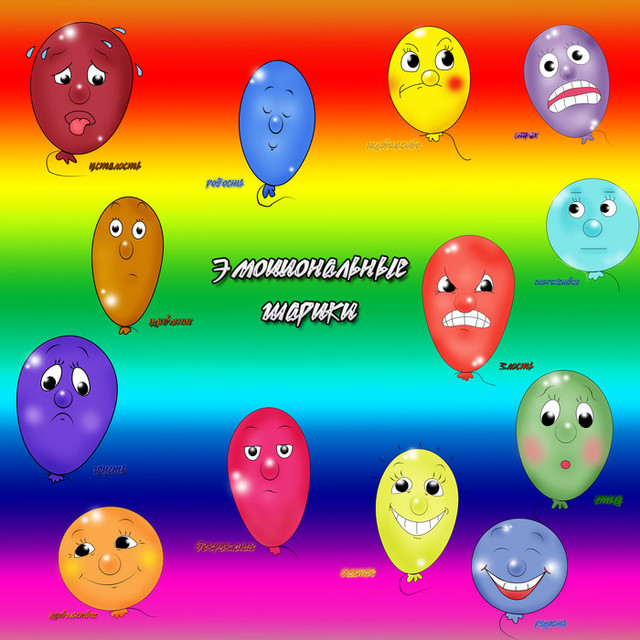 Воображение.Игра «Расскажи без слов». Предложить ребенку «рассказать» стихотворение «Идет бычок качается» без слов. Уточнить у ребенка, требуется ли время для подготовки.Оценочный лист обучающегосяВходная диагностикаФ.И.О.____________________________________________________________Дата _____________________________________________________________Всего баллов:__Критерии оценкиОптимальный уровень (3 балла): четко знает названия всех частей тела (позвоночник, кисть, колено, локоть, стопа);имеет природную выворотность ног;подъем стопы податливо изгибается, образуя в профиль месяцеобразную форму;балетный шаг выше 90 градусов;легкий, высокий прыжок с приземлением на полупальцы;безошибочно выполняет упражнения на координацию;безошибочно повторяет сложный ритмический рисунок;без стеснения повторяет эмоции, может сказать, какому эмоциональному состоянию соответствует выражение мимики;не вызывает затруднений выполнение задания «Расскажи без слов»: эмоционален, артистичен. Допускается 10 минут на подготовку.Найденное решение соответствует поставленной задаче, выдает полностью самостоятельный творческий продукт.Хороший уровень (2 балла):знает названия частей тела, легко стоит в 1 полувыворотной позиции;может натянуть стопу;балетный шаг  70 – 80 градусов;прыжок с приземлением на полупальцы;выполняет упражнение на координацию со второй попытки;безошибочно повторяет 4 ритмических рисунка;повторяет эмоции, затруднение вызывает 1-2 эмоциональных состояний;выполнение задания «Расскажи без слов» воспринимает сначала как трудное, но после подсказки педагога выдает творческий продукт, при этомэмоционален, артистичен.Допустимый уровень (1 балл):не знает названия частей тела;не до конца  выпрямляет («не выключает») колени в 1 полувыворотной позиции;слабая стопа;балетный шаг ниже 70 градусов;прыжок низкий с приземлением на всю стопу;выполняет упражнения на координацию после нескольких попыток;неуверенно повторяет ритмический рисунок, допускает ошибки.выполнение задания «Попробуй, повтори» вызывает затруднение, стеснительность;для выполнения задания «Расскажи без слов» требуется время для подготовки: малоэмоционален, конечным результатом становится прямая имитация ситуации.Оценка уровня физических данных и творческого развития обучающихсяОптимальный уровень – более 28 балловХороший уровень – 18 – 27 балловДопустимый уровень – до 17 балловПриложение 2.Итоговая диагностикаЦель: проверить уровень усвоения знаний, умений обучающихся, динамику физического и творческого развития.Задачи: развивать двигательную память, фантазию, логическое мышление, формировать коллективные отношения.Форма диагностики: индивидуальное тестирование.Оценочный листФ.И.О.___________________________________________________________Дата _____________________________________________________________Всего баллов______Критерии оценкиОптимальный уровень (3 балла):ярко выражено развитиеспециальных физических данных (для обучающихся хорошего и допустимого уровня знаний, умений по результатам промежуточной диагностики); максимально использует свои физические возможности (выворотность ног, подъем стопы, балетный шаг, прыжок), выполняя круговую разминку; ярко выраженное развитие гибкости тела;безошибочно выполняет упражнения на координацию движений;соблюдает позиции рук, ног; постановка корпуса правильная;движения выполняет музыкально верно, начинает движение после прослушивания вступления;эмоционален и артистичен при выполнении танцевальных комбинаций;легко перевоплощается в образ; движения выполняет оригинально;ранее выученные комбинации выполняет без ошибок;легко ориентируется в пространстве;владеет теоретическими и практическими знаниями экзерсиса полностью.Хороший уровень (2 балла):развитие физических данных не значительно (для обучающихся хорошего и допустимого уровня знаний, умений по результатам промежуточной диагностики); использует свои физические данные (подъем стопы, легкость и высота прыжка, координация движений, музыкальный слух) не в полной мере (для обучающихся с оптимальным уровнем физического развития по результатам промежуточной диагностики);наблюдается развитие гибкости тела;допускает, но тут же исправляет 1-2 ошибки в упраж.на координацию;верное положение корпуса, но не всегда соблюдает позиции рук, ног;движения выполняет музыкально верно, но иногда торопится;малоэмоционален, напряжен, сосредоточен на правильности исполнения;перевоплощается в образ; движения выполняет музыкально, но без ориги-ти;в ранее выученных комбинациях допускает 1-2 ошибки;ориентируется в пространстве, допуская паузы; владеет теоретическими и практическими знаниями экзерсиса, но путается.Допустимый уровень (1 балл):развитие физических данных отсутствует;мало эмоционален; стеснителен;с трудом перевоплощается в образ, не импровизирует, имитационные движения повторяет за другими детьми;начинает движение с вступления;часто допускает ошибки в постановке корпуса, не соблюдает позиции рук, ног;в коллективном исполнение путается, допускает ошибки;плохо ориентируется в зале;теоретическими и практическими знаниями экзерсиса не владеет.Оценка уровня знаний, умений обучающихся.Оптимальный уровень: более 30 балловХороший уровень: 19 -30 балловДопустимый уровень: до 18 балловПриложение 3.Для изучения навыков коммуникативного общения используются наблюдение за свободным общением детей, обращается внимание на характер общения, на инициативность ребенка, его умение вступать в диалог, поддерживать и вести его, слушать собеседника и понимать его, ясно выражать свои мысли.Оценка коммуникативных умений может быть дана (условно) с учетом следующих критериев:Критерии оценки уровня коммуникативных умений№ п/п№ п/пНазвание раздела/темыКоличество часов1.Вводное занятие22.Азбука музыкального движения321.Разминка22.Элементы классического танца83.Элементы эстрадного танца84.Элементы ритмики и акробатики85.Партерный экзерсис63.Элементы народного характерного экзерсиса и движения народного танца401.Экзерсис у станка82.Экзерсис на середине зала83.Allegro84.Элементы народно-сценического танца85.Народно-танцевальные упражнения84.Танцевальные композиции161.Музыкально-танцевальные игры82.Знакомство с элементами польки85.Постановочно-репетиционная работа241.Песенно-танцевальные композиции: Матрешки82.Песенно-танцевальные композиции: Россия83.Песенно-танцевальные композиции: Шли солдаты на войну86.Индивидуальные коррекционные занятия67.Концертная деятельность221.Открытые уроки для родителей62.Отчетный концерт в конце года83.Выступления на праздниках88.Контрольное (итоговое) занятие по освоению программы2ИТОГОИТОГОИТОГО144№ п/п№ п/пНазвание раздела/темыКоличество часов1.Вводное занятие22.Азбука музыкального движения401.Разминка82.Элементы классического танца83.Элементы эстрадного танца84.Элементы ритмики и акробатики85.Партерный экзерсис83.Элементы народного характерного экзерсиса и движения народного танца401.Экзерсис у станка82.Экзерсис на середине зала83.Allegro84.Элементы народно-сценического танца85.Народно-танцевальные упражнения84.Танцевальные композиции281.Музыкально-танцевальные игры82.Народно-сценический танец83.Венгерский танец84.«Веревочка»45.Постановочно-репетиционная работа721.Песенно-танцевальные композиции: Пошла Маша во лесок82.Песенно-танцевальные композиции: Россия83.Песенно-танцевальные композиции: Шли солдаты на войну84.Песенно-танцевальные композиции: Как медведи во бору85.Песенно-танцевальные композиции: Тарантасик86.Песенно-танцевальные композиции: Как во поле калина87.Песенно-танцевальные композиции: Бабушки-ладушки88.Песенно-танцевальные композиции: А мы ноне гуляли89.Песенно-танцевальные композиции: Варенька86.Индивидуальные коррекционные занятия87.Концертная деятельность241.Открытые уроки для родителей82.Отчетный концерт в конце года83.Выступления на праздниках88.Контрольное (итоговое) занятие по освоению программы2ИТОГОИТОГОИТОГО216№ п/п№ п/пНазвание раздела/темыКоличество часов1.Вводное занятие22.Азбука музыкального движения401.Разминка82.Элементы классического танца83.Элементы эстрадного танца84.Элементы ритмики и акробатики85.Партерный экзерсис83.Элементы народного характерного экзерсиса и движения народного танца401.Экзерсис у станка82.Экзерсис на середине зала83.Allegro84.Элементы народно-сценического танца85.Народно-танцевальные упражнения84.Танцевальные композиции281.Музыкально-танцевальные игры82.Народно-сценический танец83.Народно-характерный танец. Композиция русского танца84.«Голубец»45.Постановочно-репетиционная работа721.Песенно-танцевальные композиции: Ладушки82.Песенно-танцевальные композиции: Россия83.Песенно-танцевальные композиции: Шли солдаты на войну84.Песенно-танцевальные композиции: Во лузях85.Песенно-танцевальные композиции: Камаринская86.Песенно-танцевальные композиции: Небылицы87.Песенно-танцевальные композиции: Подай балалайку88.Песенно-танцевальные композиции: А мы ноне гуляли89.Песенно-танцевальные композиции: Кубанская полька86.Индивидуальные коррекционные занятия87.Концертная деятельность241.Открытые уроки для родителей82.Отчетный концерт в конце года83.Выступления на праздниках88.Контрольное (итоговое) занятие по освоению программы2ИТОГОИТОГОИТОГО216№ п/п№ п/пНазвание раздела/темыКоличество часов1.Вводное занятие22.Азбука музыкального движения401.Разминка82.Элементы классического танца83.Элементы эстрадного танца84.Элементы ритмики и акробатики85.Партерный экзерсис83.Элементы народного характерного экзерсиса и движения народного танца401.Экзерсис у станка82.Экзерсис на середине зала83.Allegro84.Элементы народно-сценического танца85.Народно-танцевальные упражнения84.Танцевальные композиции481.Музыкально-танцевальные игры82.Народно-сценический танец83.Русский народный танец84.Элементы русского народного танца «Гармошка»85.Элементы русского народного танца «Елочка»86.Белорусский народный танец85.Постановочно-репетиционная работа1041.Песенно-танцевальные композиции: Ой, кудряш82.Песенно-танцевальные композиции: Россия83.Песенно-танцевальные композиции: Светит месяц84.Песенно-танцевальные композиции: Ой кумушки-голубушки85.Песенно-танцевальные композиции: Земляничка-ягодка86.Песенно-танцевальные композиции: Уральская поулочная87.Песенно-танцевальные композиции: Во горнице88.Песенно-танцевальные композиции: Пойдемте девки89.Песенно-танцевальные композиции: Во поле орешина810.Песенно-танцевальные композиции: А мы ноне гуляли811.Песенно-танцевальные композиции: Казачья плясовая812.Песенно-танцевальные композиции: Ковырялочка813.Песенно-танцевальные композиции: Бульба86.Индивидуальные коррекционные занятия207.Концертная деятельность321.Открытые уроки для родителей82.Отчетный концерт в конце года83.Выступления на праздниках84.Участие в конкурсах88.Контрольное (итоговое) занятие по освоению программы2ИТОГОИТОГОИТОГО216№ п/п№ п/пНазвание раздела/темыКоличество часов1.Вводное занятие22.Азбука музыкального движения401.Разминка82.Элементы классического танца83.Элементы эстрадного танца84.Элементы ритмики и акробатики85.Партерный экзерсис83.Элементы народного характерного экзерсиса и движения народного танца401.Экзерсис у станка82.Экзерсис на середине зала83.Allegro84.Элементы народно-сценического танца85.Народно-танцевальные упражнения84.Танцевальные композиции481.Музыкально-танцевальные игры82.Народно-сценический танец83.Украинский народный танец84.Элемент украинского народного танца «Бегунец»85.Элемент украинского народного танца «Выхилясник»86.Элемент украинского народного танца «Веревочка»85.Постановочно-репетиционная работа1041.Песенно-танцевальные композиции: Гопак82.Песенно-танцевальные композиции: Россия83.Песенно-танцевальные композиции: Коломыйка84.Песенно-танцевальные композиции: Калина-калина85.Песенно-танцевальные композиции: Как по травкам по муравкам86.Песенно-танцевальные композиции: Ой вишня87.Песенно-танцевальные композиции: Утушка88.Песенно-танцевальные композиции: Заплетися плетень89.Песенно-танцевальные композиции: Я по бережку ходила810.Песенно-танцевальные композиции: Ой лен811.Песенно-танцевальные композиции: Соловей812.Песенно-танцевальные композиции: Лети перышко813.Песенно-танцевальные композиции: На Ивана Купала86.Индивидуальные коррекционные занятия207.Концертная деятельность321.Открытые уроки для родителей82.Отчетный концерт в конце года83.Выступления на праздниках84.Участие в конкурсах88.Контрольное (итоговое) занятие по освоению программы2ИТОГОИТОГОИТОГО216ЗаданияУровень Уровень Уровень примечаниеЗаданияоптимальныйхорошийдопустимыйпримечание«Моё тело»Физическое развитиеФизическое развитиеФизическое развитиеФизическое развитиеФизическое развитиеВыворотность ногПодъем стопыБалетный шагГибкость телаПрыжок Координация движенийТворческое развитиеТворческое развитиеТворческое развитиеТворческое развитиеТворческое развитиеМузыкальный слухЭмоциональностьВоображениеУровень Уровень Уровень примечаниеОптимальный3 баллаХороший2 баллаДопустимый1 баллФизическое развитиеФизическое развитиеФизическое развитиеФизическое развитиеФизическое развитиеВыворотность ногПодъем стопыБалетный шагГибкость телаПрыжок Координация движенийТворческое развитиеТворческое развитиеТворческое развитиеТворческое развитиеТворческое развитиеМузыкальный слухЭмоциональностьВоображениеЛичностные качестваУровень освоения программыУровень освоения программыУровень освоения программыУровень освоения программыУровень освоения программыОриентация в пространствеТеоретические и практические знания по народному танцу.Теоретические и практические знания по классическому танцу.Танцевальные этюды№ п/пКритерии оценки коммуникативных умений детейОценка в баллахУровень речевой коммуникации1.Ребенок активен в общении, умеет слушать и понимать речь, строит общение с учетом ситуации, легко входит в контакт со сверстниками и педагогом, ясно и последовательно выражает свои мысли, умеет пользоваться формами речевого этикета3высокий2.Ребенок умеет слушать и понимать речь, участвует в общении чаще по инициативе других, умение пользоваться формами речевого этикета неустойчивое2средний3.Ребенок малоактивен и малоразговорчив вобщении со сверстниками и педагогом,невнимателен, редко пользуется формами речевого этикета, не умеет последовательноизлагать свои мысли, точно передавать ихсодержание1низкий